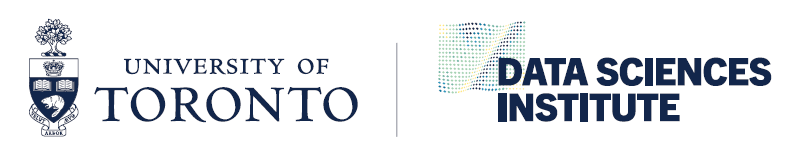 Catalyst Grant Abbreviated 3-Page CV Format Please ensure that your CV is presented according to the following specifications and submitted with your grant application: single-spaced, body text in Arial, 11pt font, and 1” margins. Do not exceed three pages. Education (Reverse Chronological - Add/delete rows as necessary.) Brief Personal Statement Main Affiliation(s), Positions, and Honors Relevant Contributions to Research, for example, Publications (including Working Papers and Forthcoming Work) Other scholarly works (e.g., Policy Reports, Multimedia, Software, etc.)Additional Information Relevant to Proposal and Review: (e.g., Research Funding and Awards within the last 5 years)Name First name and Last nameU of T DivisionDepartment (if applicable) Institution and Location Degree Completion Date (MMM YYYY) Institution and Location Degree  (MMM YYYY) Institution and Location Degree  (MMM YYYY) Institution and Location Degree  (MMM YYYY) 